Publicado en Barcelona el 23/09/2020 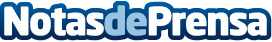 Assisvita refuerza su compromiso en el cuidado de personas mayores a domicilioAssisvita consciente de la delicada situación actual se preocupa por la seguridad de los mayores y por ello ha implementado estrictos protocolos anti Covid-19 para garantizar la seguridad en el cuidado de mayores en BarcelonaDatos de contacto:Teresa RuizCoordinadora Asistencial 930 12 93 92Nota de prensa publicada en: https://www.notasdeprensa.es/assisvita-refuerza-su-compromiso-en-el-cuidado Categorias: Medicina Sociedad Cataluña Personas Mayores http://www.notasdeprensa.es